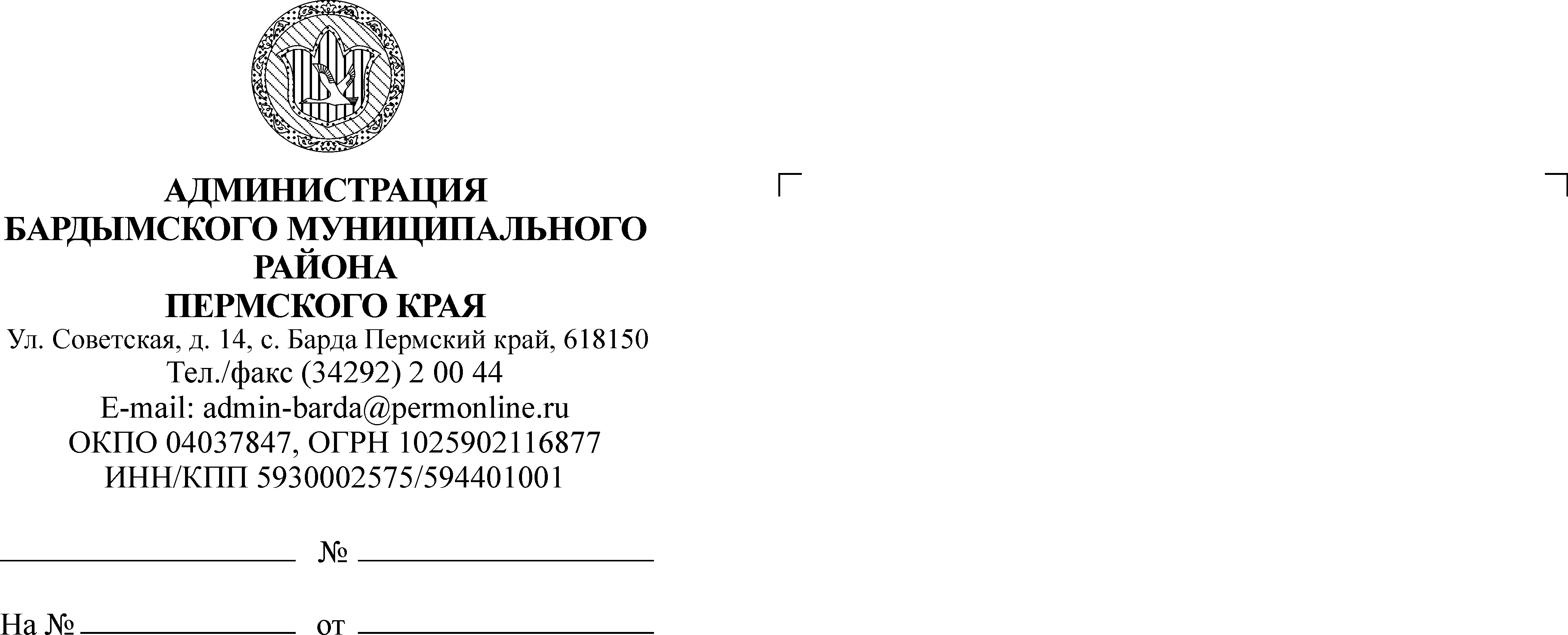 АДМИНИСТРАЦИЯ САРАШЕВСКОГО СЕЛЬСКОГО ПОСЕЛЕНИЯ                                     БАРДЫМСКОГО МУНИЦИПАЛЬНОГО РАЙОНАПЕРМСКОГО КРАЯП О С Т А Н О В Л Е Н И Е01.02.2018                                                                                                         № 2О создании условий для организации досуга и обеспечения жителей Сарашевского сельского поселения услугами организации культурыВ соответствии с Федеральным законом от 06.10.2003 № 131-ФЗ «Об общих принципах организации местного самоуправления в Российской Федерации», Законом Российской Федерации от 09 октября 1992 года № 3612-1 «Основы законодательства Российской Федерации о культуре», руководствуясь Уставом Сарашевского сельского поселения администрация постановляет:1. Утвердить Положение о создании условий для организации досуга и обеспечения жителей муниципального образования услугами организаций культуры согласно приложению.2. Настоящее постановление вступает в силу на следующий день, после дня его официального опубликования (обнародования).	3. Настоящее постановление  разместить на официальном сайте администрации Сарашевского  сельского поселения  в сети Интернет.	4. Контроль за исполнением настоящего постановления оставляю за собой.Глава сельского поселения-глава Администрации Сарашевского сельского поселения                                       РШ.ТимгановПриложение к постановлениюадминистрации Сарашевского сельского поселения от 21.02.2019 № 4Положение о создании условий для организации досуга и обеспечения жителей муниципального образования услугами организации культурыОбщие положения1. Настоящее Положение определяет условия, создаваемые для организации досуга жителей Сарашевского сельского поселения и обеспечения их услугами организаций культуры.2. В настоящем Положении используются следующие основные термины и понятия:2.1. организация культуры - организация, созданная учредителем для осуществления культурной деятельности некоммерческого характера, финансируемая им полностью или частично и пользующаяся имуществом учредителя на праве оперативного управления;2.2. досуг - время, свободное от профессиональной занятости и домашних обязанностей; совокупность видов деятельности, предназначенных для удовлетворения физических, духовных и социальных потребностей людей в свободное время;2.3. организация досуга - комплекс мероприятий по организации свободного времени населения;2.4. культурная деятельность - деятельность по сохранению, созданию, распространению и освоению культурных ценностей;2.5. культурные блага - условия и услуги, предоставляемые организациями, другими юридическими и физическими лицами для удовлетворения гражданами своих культурных потребностей;2.6. культурные ценности - нравственные и эстетические идеалы, нормы и образцы поведения, языки, диалекты и говоры, национальные традиции и обычаи, исторические топонимы, фольклор, художественные промыслы и ремесла, произведения культуры и искусства, результаты и методы научных исследований культурной деятельности, имеющие историко-культурную значимость здания, сооружения, предметы и технологии, уникальные в историко-культурном отношении территории и объекты;2.7. досуговая деятельность - культурная, творческая и иная деятельность человека или учреждения, направленная на потребление или предоставление рекреационных услуг;2.8. услуга организации культуры - деятельность, результаты которой не имеют материального выражения, реализуются и потребляются в процессе осуществления культурной, творческой и досуговой деятельности учреждения культуры;2.9. муниципальная культурная политика - совокупность принципов и норм, регламентируемых действующим законодательством, которыми руководствуются органы местного самоуправления в своей деятельности по сохранению, развитию и распространению культуры, а также сама деятельность органов местного самоуправления в области культуры;2.10. культурно-досуговая система - совокупность учреждений культуры, созданных в целях организации досуга и обеспечения жителей услугами организаций культуры.2.  Муниципальная политика  в сфере создания условий для организации досуга и обеспечения жителей услугами организаций культуры3. Муниципальная политика в области культуры, организации досуговой деятельности и обеспечения населения услугами организаций культуры на территории Сарашевского сельского поселения направлена на решение следующих задач:3.1. обеспечение и защита конституционного права граждан на культурную деятельность и свободный доступ к культурным ценностям и благам;3.2. осуществление единой муниципальной культурной политики на территории Сарашевского сельского поселения;3.3. определение основных направлений деятельности организаций культуры;3.4. организация содержательного досуга всех категорий граждан;3.5. формирование системы культурных ценностей и потребностей личности, общества;3.6. сохранение, создание, распространение и освоение культурных ценностей, предоставление культурных благ населению в различных формах и видах;3.7. развитие сложившейся сети учреждений культуры Сарашевского сельского поселения в целях сохранения целостного культурного пространства.4. Администрация Сарашевского сельского поселения для организации досуга и обеспечения жителей Сарашевского сельского поселения услугами организаций культуры:4.1. создает муниципальные учреждения культуры;4.2. принимает муниципальные правовые акты по вопросам культуры, относящимся к её компетенции;4.3. утверждает муниципальные целевые программы сохранения и развития культуры Сарашевского сельского поселения;4.4. осуществляет финансирование муниципальных учреждений культуры в пределах средств, предусмотренных на указанные цели в бюджете Сарашевского сельского поселения;4.5. осуществляет контроль за эффективным использованием материальных и финансовых ресурсов в муниципальных учреждениях культуры;4.6. осуществляет полномочия учредителя муниципальных учреждений культуры в порядке, установленном действующим законодательством и муниципальными правовыми актами Сарашевского сельского поселения;4.7. формирует и утверждает муниципальные задания для муниципальных учреждений культуры на оказание муниципальных услуг, определяет объемы субсидий, необходимых для их выполнения;4.8. утверждает показатели и критерии оценки результатов деятельности муниципальных учреждений культуры;4.9. осуществляет контроль за выполнением муниципальных заданий;4.10. проводит мониторинг качества услуг, предоставляемых муниципальными учреждениями культуры;4.11. организует сбор, анализ и представление главе администрации Сарашвеского сельского поселения статистических и информационных отчётов о деятельности учреждений культуры Сарашевского сельского поселения;4.12. координирует участие учреждений культуры в комплексном социально-экономическом развитии Сарашевского сельского поселения.3. Культурно-досуговые учреждения Сарашевского сельского поселения6. Услуги в сфере культуры оказываются учреждениями культуры в соответствии с Общероссийским классификатором видов экономической деятельности (ОКВЭД) и консолидированным перечнем муниципальных услуг (работ).7. Культурно-досуговые учреждения Сарашевского сельского поселения могут быть представлены:7.1. учреждениями культуры клубного типа (дома и дворцы культуры, центры культуры и досуга, национально-культурные центры, дома народного творчества, дома ремесел, дома фольклора, молодежные культурные центры, передвижные центры культуры и досуга), в том числе входящими в состав многофункциональных учреждений культуры (библиотечно-досуговых объединений, информационно-досуговых центров и т.д.);7.2. иными культурно-досуговыми учреждениями.8. Учреждения культуры, могут различаться по характеру выполняемых функций, организации творческого процесса, особенностям применяемого труда; строят свою деятельность в соответствии с уставными документами, утвержденными в установленном законодательством порядке.9. На территории Сарашевского сельского поселения могут создаваться в соответствии с федеральным законом общественные объединения работников культуры и их союзы (ассоциации) для защиты прав и охраняемых законом интересов работников культуры и решения иных вопросов, связанных с профессиональной деятельностью этих работников.4. Обязанности учреждений, организующих досуг10. Учреждения культуры обязаны обеспечить:10.1. наличие заключения пожарной и санитарно-эпидемиологической службы о возможности проведения культурно-досуговых мероприятий в вышеуказанном учреждении;10.2. соблюдение правил поведения при проведении культурно-досугового мероприятия;10.3. наличие предупредительных и информационных щитов и табличек о возрастных цензах и запрете продажи и распитии алкогольной продукции и табака;10.4. выполнение требований действующего законодательства об авторских и смежных правах;10.5. качественный художественно-эстетический уровень программ и используемых фонограмм.5. Финансовое обеспечение создания условий для организации досуга и обеспечение жителей Сарашевского сельского поселения услугами муниципальных учреждений культуры11. Источниками формирования финансовых ресурсов муниципального учреждения культуры Сарашевского сельского поселения:11.1. средства бюджета Сарашевского сельского поселения;11.2. доходы от оказания платных услуг и иной, приносящей доход деятельности.12. Размеры бюджетных ассигнований на предоставление субсидий бюджетным учреждениям культуры рассчитываются, исходя из нормативных затрат на оказание бюджетными учреждениями культуры муниципальных услуг и нормативных затрат на содержание имущества бюджетного учреждения культуры.13. Привлечение внебюджетных средств не влечет за собой снижение бюджетного финансирования учреждения культуры.14. Финансирование муниципальных целевых программ по созданию условий для организации досуга и обеспечения жителей Сарашевского сельского поселения услугами организаций культуры осуществляется за счет средств бюджета Сарашевского сельского поселения.